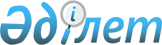 2018-2019 оқу жылына арналған жоғары оқу орнынан кейінгі білімі бар медициналық және фармацевтикалық мамандықтар бойынша кадрларды даярлауға арналған мемлекеттік білім беру тапсырысын орналастыру туралыҚазақстан Республикасы Денсаулық сақтау министрінің 2018 жылғы 23 тамыздағы № ҚР ДСМ-6 бұйрығы. Қазақстан Республикасының Әділет министрлігінде 2018 жылғы 6 қыркүйекте № 17342 болып тіркелді
      "Халық денсаулығы және денсаулық сақтау жүйесі туралы" Қазақстан Республикасының 2009 жылғы 18 қыркүйектегі Кодексінің 7-бабы 1-тармағының 15) тармақшасына сәйкес, "Республикалық бюджеттен қаржыландырылатын білім беру ұйымдарында (Қарулы Күштер, басқа да әскерлер мен әскери құралымдар, сондай-ақ арнаулы мемлекеттік органдар үшін мамандар даярлауды жүзеге асыратын білім беру ұйымдарын қоспағанда) жоғары және жоғары оқу орнынан кейінгі, сондай-ақ техникалық және кәсіптік, орта білімнен кейінгі білімі бар мамандар даярлауға 2018 - 2019, 2019 - 2020, 2020 - 2021 оқу жылдарына арналған мемлекеттік білім беру тапсырысын бекіту туралы" Қазақстан Республикасы Үкіметінің 2018 жылғы 16 сәуірдегі № 199 қаулысын іске асыру мақсатында БҰЙЫРАМЫН:
      1. Осы бұйрыққа қосымшаға сәйкес 2018-2019 оқу жылына арналған жоғары оқу орнынан кейінгі білімі бар медициналық және фармацевтикалық мамандықтар бойынша кадрларды даярлауға арналған мемлекеттік білім беру тапсырысы орналастырылсын.
      2. Қазақстан Республикасы Денсаулық сақтау министрлігінің Ғылым және адами ресурстар департаменті заңнамамен белгіленген тәртіппен:
      1) осы бұйрықты Қазақстан Республикасы Әділет министрлігінде мемлекеттік тіркеуді;
      2) осы бұйрықты мемлекеттік тіркеген күннен бастап күнтізбелік он күннің ішінде қазақ және орыс тілдеріндегі электрондық түрдегі оның көшірмесін Қазақстан Республикасының нормативтік құқықтық актілерінің Эталондық бақылау банкіне ресми жариялау және қосу үшін "Республикалық құқықтық ақпарат орталығы" шаруашылық жүргізу құқығындағы республикалық мемлекеттік кәсіпорнына жіберуді;
      3) осы бұйрықты Қазақстан Республикасы Денсаулық сақтау министрлігінің интернет-ресурсында орналастыруды;
      4) осы бұйрықты осы бұйрыққа қосымшада көзделген денсаулық сақтау саласындағы білім беру және ғылым ұйымдарына мәлімет үшін жеткізуді және олармен 006 "Жоғары, жоғары оқу орнынан кейінгі білімі бар мамандарды даярлау және білім алушыларға әлеуметтік қолдау көрсету" бағдарламасы бойынша мемлекеттік сатып алу шарттарын жасауды;
      5) осы бұйрықты мемлекеттік тіркегеннен кейін он жұмыс күні ішінде осы тармақтың 1), 2) және 3) тармақшаларында көзделген іс-шаралардың орындалуы туралы мәліметтерді Қазақстан Республикасы Денсаулық сақтау министрлігінің Заң қызметі департаментіне ұсынуды қамтамасыз етсін.
      3. Осы бұйрықтың орындалуын бақылау Қазақстан Республикасының Денсаулық сақтау вице-министрі Л. М. Ақтаеваға жүктелсін.
      4. Осы бұйрық алғашқы ресми жарияланған күнінен кейін қолданысқа енгізіледі. 2018-2019 оқу жылына арналған жоғары оқу орнынан кейінгі білімі бар медициналық және фармацевтикалық мамандықтар бойынша кадрларды даярлауға арналған мемлекеттік білім беру тапсырысы
					© 2012. Қазақстан Республикасы Әділет министрлігінің «Қазақстан Республикасының Заңнама және құқықтық ақпарат институты» ШЖҚ РМК
				
      Қазақстан Республикасының
Денсаулық сақтау министрі

Е. Біртанов
Қазақстан Республикасы
Денсаулық сақтау министрінің
2018 жылғы 23 тамыздағы
№ ҚР ДСМ-6 бұйрығына
қосымша
№

Денсаулық сақтау саласындағы ғылыми ұйымдар және білім беру ұйымдары

Бөлінген орындардың саны

Мамандықтың атауы

Мамандық бойынша бөлінген орындардың саны

1. Резидентура
1. Резидентура
1. Резидентура
1. Резидентура
1. Резидентура
1.
"Ұлттық медицина университеті" акционерлік қоғамы
150
6R110300 - Кардиология, оның ішінде балалар кардиологиясы
10
1.
"Ұлттық медицина университеті" акционерлік қоғамы
150
6R110400 - Ревматология, оның ішінде балалар ревматологиясы
7
1.
"Ұлттық медицина университеті" акционерлік қоғамы
150
6R110500 - Аллергология және иммунология, оның ішінде балалар аллергологиясы және иммунологиясы
7
1.
"Ұлттық медицина университеті" акционерлік қоғамы
150
6R110900 - Эндокринология, оның ішінде балалар эндокринологиясы
13
1.
"Ұлттық медицина университеті" акционерлік қоғамы
150
6R111000 - Нефрология, оның ішінде балалар нефрологиясы
1
1.
"Ұлттық медицина университеті" акционерлік қоғамы
150
6R111300 - Инфекциялық аурулар, оның ішінде балалардың инфекциялық аурулары
7
1.
"Ұлттық медицина университеті" акционерлік қоғамы
150
6R111600 - Психиатрия
8
1.
"Ұлттық медицина университеті" акционерлік қоғамы
150
6R111900 - Сәулелік диагностика
6
1.
"Ұлттық медицина университеті" акционерлік қоғамы
150
6R112300 - Спорттық медицина
4
1.
"Ұлттық медицина университеті" акционерлік қоғамы
150
6R112800 - Кардиохирургия, оның ішінде балалар кардиохирургиясы
3
1.
"Ұлттық медицина университеті" акционерлік қоғамы
150
6R112900 - Ангиохирургия, оның ішінде балалар ангиохирургиясы
3
1.
"Ұлттық медицина университеті" акционерлік қоғамы
150
6R113400 - Онкология
7
1.
"Ұлттық медицина университеті" акционерлік қоғамы
150
6R113500 - Травматология және ортопедия, оның ішінде балалар травматологисы және ортопедиясы
7
1.
"Ұлттық медицина университеті" акционерлік қоғамы
150
6R113700 - Офтальмология, оның ішінде балалар офтальмологиясы
9
1.
"Ұлттық медицина университеті" акционерлік қоғамы
150
6R113800 - Оториноларингология, оның ішінде балалар оториноларингологиясы
9
1.
"Ұлттық медицина университеті" акционерлік қоғамы
150
6R114200 - Педиатрия
19
1.
"Ұлттық медицина университеті" акционерлік қоғамы
150
6R114300 - Неонатология
15
1.
"Ұлттық медицина университеті" акционерлік қоғамы
150
6R114400 - Акушерия және гинекология, оның ішінде балалар гинекологиясы
15
2.
Қазақстан Республикасы Денсаулық сақтау министрлігінің "Марат Оспанов атындағы Батыс Қазақстан мемлекеттік медицина университеті" шаруашылық жүргізу құқығындағы республикалық мемлекеттік кәсіпорны
124
6R110300 - Кардиология, оның ішінде балалар кардиологиясы
14
2.
Қазақстан Республикасы Денсаулық сақтау министрлігінің "Марат Оспанов атындағы Батыс Қазақстан мемлекеттік медицина университеті" шаруашылық жүргізу құқығындағы республикалық мемлекеттік кәсіпорны
124
6R110600 - Гастроэнтерология, оның ішінде балалар гастроэнтерологиясы
3
2.
Қазақстан Республикасы Денсаулық сақтау министрлігінің "Марат Оспанов атындағы Батыс Қазақстан мемлекеттік медицина университеті" шаруашылық жүргізу құқығындағы республикалық мемлекеттік кәсіпорны
124
6R110900 - Эндокринология, оның ішінде балалар эндокринологиясы
5
2.
Қазақстан Республикасы Денсаулық сақтау министрлігінің "Марат Оспанов атындағы Батыс Қазақстан мемлекеттік медицина университеті" шаруашылық жүргізу құқығындағы республикалық мемлекеттік кәсіпорны
124
6R112600 - Анестезиология және реаниматология, оның ішінде балалар анестезиологиясы және реаниматологиясы
10
2.
Қазақстан Республикасы Денсаулық сақтау министрлігінің "Марат Оспанов атындағы Батыс Қазақстан мемлекеттік медицина университеті" шаруашылық жүргізу құқығындағы республикалық мемлекеттік кәсіпорны
124
6R112800 - Кардиохирургия, оның ішінде балалар кардиохирургиясы
2
2.
Қазақстан Республикасы Денсаулық сақтау министрлігінің "Марат Оспанов атындағы Батыс Қазақстан мемлекеттік медицина университеті" шаруашылық жүргізу құқығындағы республикалық мемлекеттік кәсіпорны
124
6R113000 - Нейрохирургия, оның ішінде балалар нейрохирургиясы
2
2.
Қазақстан Республикасы Денсаулық сақтау министрлігінің "Марат Оспанов атындағы Батыс Қазақстан мемлекеттік медицина университеті" шаруашылық жүргізу құқығындағы республикалық мемлекеттік кәсіпорны
124
6R113100 - Жақсүйек - бет хирургиясы, оның ішінде балалар жақсүйек - бет хирургиясы
3
2.
Қазақстан Республикасы Денсаулық сақтау министрлігінің "Марат Оспанов атындағы Батыс Қазақстан мемлекеттік медицина университеті" шаруашылық жүргізу құқығындағы республикалық мемлекеттік кәсіпорны
124
6R113300 - Балалар хирургиясы
7
2.
Қазақстан Республикасы Денсаулық сақтау министрлігінің "Марат Оспанов атындағы Батыс Қазақстан мемлекеттік медицина университеті" шаруашылық жүргізу құқығындағы республикалық мемлекеттік кәсіпорны
124
6R113400 - Онкология
10
2.
Қазақстан Республикасы Денсаулық сақтау министрлігінің "Марат Оспанов атындағы Батыс Қазақстан мемлекеттік медицина университеті" шаруашылық жүргізу құқығындағы республикалық мемлекеттік кәсіпорны
124
6R113600 - Урология және андрология, оның ішінде балалар урологиясы және андрологиясы
6
2.
Қазақстан Республикасы Денсаулық сақтау министрлігінің "Марат Оспанов атындағы Батыс Қазақстан мемлекеттік медицина университеті" шаруашылық жүргізу құқығындағы республикалық мемлекеттік кәсіпорны
124
6R113800 - Оториноларингология, оның ішінде балалар оториноларингологиясы
9
2.
Қазақстан Республикасы Денсаулық сақтау министрлігінің "Марат Оспанов атындағы Батыс Қазақстан мемлекеттік медицина университеті" шаруашылық жүргізу құқығындағы республикалық мемлекеттік кәсіпорны
124
6R114200 - Педиатрия
18
2.
Қазақстан Республикасы Денсаулық сақтау министрлігінің "Марат Оспанов атындағы Батыс Қазақстан мемлекеттік медицина университеті" шаруашылық жүргізу құқығындағы республикалық мемлекеттік кәсіпорны
124
6R114300 - Неонатология
5
2.
Қазақстан Республикасы Денсаулық сақтау министрлігінің "Марат Оспанов атындағы Батыс Қазақстан мемлекеттік медицина университеті" шаруашылық жүргізу құқығындағы республикалық мемлекеттік кәсіпорны
124
6R114400 - Акушерия және гинекология, оның ішінде балалар гинекологиясы
30
3.
Қазақстан Республикасы Денсаулық сақтау министрлігінің "Қарағанды мемлекеттік медицина университеті" шаруашылық жүргізу құқығындағы республикалық мемлекеттік кәсіпорны
100
6R110300 - Кардиология, оның ішінде балалар кардиологиясы
9
3.
Қазақстан Республикасы Денсаулық сақтау министрлігінің "Қарағанды мемлекеттік медицина университеті" шаруашылық жүргізу құқығындағы республикалық мемлекеттік кәсіпорны
100
6R110500 - Аллергология және иммунология, оның ішінде балалар аллергологиясы және иммунологиясы
3
3.
Қазақстан Республикасы Денсаулық сақтау министрлігінің "Қарағанды мемлекеттік медицина университеті" шаруашылық жүргізу құқығындағы республикалық мемлекеттік кәсіпорны
100
6R110600 - Гастроэнтерология, оның ішінде балалар гастроэнтерологиясы
3
3.
Қазақстан Республикасы Денсаулық сақтау министрлігінің "Қарағанды мемлекеттік медицина университеті" шаруашылық жүргізу құқығындағы республикалық мемлекеттік кәсіпорны
100
6R110700 - Гематология
3
3.
Қазақстан Республикасы Денсаулық сақтау министрлігінің "Қарағанды мемлекеттік медицина университеті" шаруашылық жүргізу құқығындағы республикалық мемлекеттік кәсіпорны
100
6R110800 - Пульмонология, оның ішінде балалар пульмонологиясы
3
3.
Қазақстан Республикасы Денсаулық сақтау министрлігінің "Қарағанды мемлекеттік медицина университеті" шаруашылық жүргізу құқығындағы республикалық мемлекеттік кәсіпорны
100
6R110900 - Эндокринология, оның ішінде балалар эндокринологиясы
3
3.
Қазақстан Республикасы Денсаулық сақтау министрлігінің "Қарағанды мемлекеттік медицина университеті" шаруашылық жүргізу құқығындағы республикалық мемлекеттік кәсіпорны
100
6R111300 - Инфекциялық аурулар, оның ішінде балалардың инфекциялық аурулары
7
3.
Қазақстан Республикасы Денсаулық сақтау министрлігінің "Қарағанды мемлекеттік медицина университеті" шаруашылық жүргізу құқығындағы республикалық мемлекеттік кәсіпорны
100
6R111600 - Психиатрия
8
3.
Қазақстан Республикасы Денсаулық сақтау министрлігінің "Қарағанды мемлекеттік медицина университеті" шаруашылық жүргізу құқығындағы республикалық мемлекеттік кәсіпорны
100
6R112600 - Анестезиология және реаниматология, оның ішінде балалар анестезиологиясы және реаниматологиясы
17
3.
Қазақстан Республикасы Денсаулық сақтау министрлігінің "Қарағанды мемлекеттік медицина университеті" шаруашылық жүргізу құқығындағы республикалық мемлекеттік кәсіпорны
100
6R113400 - Онкология
9
3.
Қазақстан Республикасы Денсаулық сақтау министрлігінің "Қарағанды мемлекеттік медицина университеті" шаруашылық жүргізу құқығындағы республикалық мемлекеттік кәсіпорны
100
6R113500 - Травматология және ортопедия, оның ішінде балалар травматологиясы және ортопедиясы
3
3.
Қазақстан Республикасы Денсаулық сақтау министрлігінің "Қарағанды мемлекеттік медицина университеті" шаруашылық жүргізу құқығындағы республикалық мемлекеттік кәсіпорны
100
6R113600 - Урология және андрология, оның ішінде балалар урологиясы және андрологиясы
4
3.
Қазақстан Республикасы Денсаулық сақтау министрлігінің "Қарағанды мемлекеттік медицина университеті" шаруашылық жүргізу құқығындағы республикалық мемлекеттік кәсіпорны
100
6R113700 - Офтальмология, оның ішінде балалар офтальмологиясы
9
3.
Қазақстан Республикасы Денсаулық сақтау министрлігінің "Қарағанды мемлекеттік медицина университеті" шаруашылық жүргізу құқығындағы республикалық мемлекеттік кәсіпорны
100
6R114200 - Педиатрия
2
3.
Қазақстан Республикасы Денсаулық сақтау министрлігінің "Қарағанды мемлекеттік медицина университеті" шаруашылық жүргізу құқығындағы республикалық мемлекеттік кәсіпорны
100
6R114300 - Неонатология
8
3.
Қазақстан Республикасы Денсаулық сақтау министрлігінің "Қарағанды мемлекеттік медицина университеті" шаруашылық жүргізу құқығындағы республикалық мемлекеттік кәсіпорны
100
6R114400 - Акушерия және гинекология, оның ішінде балалар гинекологиясы
9
4.
Қазақстан Республикасы Денсаулық сақтау министрлігінің "Семей қаласының мемлекеттік медицина университеті" шаруашылық жүргізу құқығындағы республикалық мемлекеттік кәсіпорны
220
6R110300 - Кардиология, оның ішінде балалар кардиологиясы
13
4.
Қазақстан Республикасы Денсаулық сақтау министрлігінің "Семей қаласының мемлекеттік медицина университеті" шаруашылық жүргізу құқығындағы республикалық мемлекеттік кәсіпорны
220
6R110400 - Ревматология, оның ішінде балалар ревматологиясы
6
4.
Қазақстан Республикасы Денсаулық сақтау министрлігінің "Семей қаласының мемлекеттік медицина университеті" шаруашылық жүргізу құқығындағы республикалық мемлекеттік кәсіпорны
220
6R110900 - Эндокринология, оның ішінде балалар эндокринологиясы
12
4.
Қазақстан Республикасы Денсаулық сақтау министрлігінің "Семей қаласының мемлекеттік медицина университеті" шаруашылық жүргізу құқығындағы республикалық мемлекеттік кәсіпорны
220
6R111300 - Инфекциялық аурулар, оның ішінде балалардың инфекциялық аурулары
6
4.
Қазақстан Республикасы Денсаулық сақтау министрлігінің "Семей қаласының мемлекеттік медицина университеті" шаруашылық жүргізу құқығындағы республикалық мемлекеттік кәсіпорны
220
6R111600 - Психиатрия
7
4.
Қазақстан Республикасы Денсаулық сақтау министрлігінің "Семей қаласының мемлекеттік медицина университеті" шаруашылық жүргізу құқығындағы республикалық мемлекеттік кәсіпорны
220
6R111900 - Сәулелік диагностика
15
4.
Қазақстан Республикасы Денсаулық сақтау министрлігінің "Семей қаласының мемлекеттік медицина университеті" шаруашылық жүргізу құқығындағы республикалық мемлекеттік кәсіпорны
220
6R112000 - Сәулелік терапия
3
4.
Қазақстан Республикасы Денсаулық сақтау министрлігінің "Семей қаласының мемлекеттік медицина университеті" шаруашылық жүргізу құқығындағы республикалық мемлекеттік кәсіпорны
220
6R112600 - Анестезиология және реаниматология, оның ішінде балалар анестезиологиясы және реаниматологиясы
18
4.
Қазақстан Республикасы Денсаулық сақтау министрлігінің "Семей қаласының мемлекеттік медицина университеті" шаруашылық жүргізу құқығындағы республикалық мемлекеттік кәсіпорны
220
6R112700 -Жалпы хирургия
15
4.
Қазақстан Республикасы Денсаулық сақтау министрлігінің "Семей қаласының мемлекеттік медицина университеті" шаруашылық жүргізу құқығындағы республикалық мемлекеттік кәсіпорны
220
6R113300 - Балалар хирургиясы
6
4.
Қазақстан Республикасы Денсаулық сақтау министрлігінің "Семей қаласының мемлекеттік медицина университеті" шаруашылық жүргізу құқығындағы республикалық мемлекеттік кәсіпорны
220
6R113400 - Онкология
22
4.
Қазақстан Республикасы Денсаулық сақтау министрлігінің "Семей қаласының мемлекеттік медицина университеті" шаруашылық жүргізу құқығындағы республикалық мемлекеттік кәсіпорны
220
6R113500 - Травматология және ортопедия, оның ішінде балалар травматологиясы және ортопедиясы
12
4.
Қазақстан Республикасы Денсаулық сақтау министрлігінің "Семей қаласының мемлекеттік медицина университеті" шаруашылық жүргізу құқығындағы республикалық мемлекеттік кәсіпорны
220
6R113600 - Урология және андрология, оның ішінде балалар урологиясы және андрологиясы
8
4.
Қазақстан Республикасы Денсаулық сақтау министрлігінің "Семей қаласының мемлекеттік медицина университеті" шаруашылық жүргізу құқығындағы республикалық мемлекеттік кәсіпорны
220
6R113700 - Офтальмология, оның ішінде балалар офтальмологиясы
19
4.
Қазақстан Республикасы Денсаулық сақтау министрлігінің "Семей қаласының мемлекеттік медицина университеті" шаруашылық жүргізу құқығындағы республикалық мемлекеттік кәсіпорны
220
6R114200 - Педиатрия
12
4.
Қазақстан Республикасы Денсаулық сақтау министрлігінің "Семей қаласының мемлекеттік медицина университеті" шаруашылық жүргізу құқығындағы республикалық мемлекеттік кәсіпорны
220
6R114400 - Акушерия және гинекология, оның ішінде балалар гинекологиясы
35
4.
Қазақстан Республикасы Денсаулық сақтау министрлігінің "Семей қаласының мемлекеттік медицина университеті" шаруашылық жүргізу құқығындағы республикалық мемлекеттік кәсіпорны
220
6R114400 - Балалар психиатриясы
5
4.
Қазақстан Республикасы Денсаулық сақтау министрлігінің "Семей қаласының мемлекеттік медицина университеті" шаруашылық жүргізу құқығындағы республикалық мемлекеттік кәсіпорны
220
6R114700 - Сот-медициналық сараптама
6
5.
"Астана медицина университеті" акционерлік қоғамы
205
6R110300 - Кардиология, оның ішінде балалар кардиологиясы
11
5.
"Астана медицина университеті" акционерлік қоғамы
205
6R110500 - Аллергология және иммунология, оның ішінде балалар аллергологиясы және иммунологиясы
6
5.
"Астана медицина университеті" акционерлік қоғамы
205
6R110600 - Гастроэнтерология, оның ішінде балалар гастроэнтерологиясы
6
5.
"Астана медицина университеті" акционерлік қоғамы
205
6R110700 - Гематология
3
5.
"Астана медицина университеті" акционерлік қоғамы
205
6R110800 - Пульмонология, оның ішінде балалар пульмонологиясы
7
5.
"Астана медицина университеті" акционерлік қоғамы
205
6R111000 - Нефрология, оның ішінде балалар нефрологиясы
3
5.
"Астана медицина университеті" акционерлік қоғамы
205
6R111300 - Инфекциялық аурулар, оның ішінде балалардың инфекциялық аурулары
10
5.
"Астана медицина университеті" акционерлік қоғамы
205
6R111900 - Сәулелік диагностика
17
5.
"Астана медицина университеті" акционерлік қоғамы
205
6R112000 - Сәулелік терапия
3
5.
"Астана медицина университеті" акционерлік қоғамы
205
6R112300 - Спорттық медицина
7
5.
"Астана медицина университеті" акционерлік қоғамы
205
6R112600 - Анестезиология және реаниматология, оның ішінде балалар анестезиологиясы және реаниматологиясы
15
5.
"Астана медицина университеті" акционерлік қоғамы
205
6R112700 -Жалпы хирургия
6
5.
"Астана медицина университеті" акционерлік қоғамы
205
6R113300 - Балалар хирургиясы
5
5.
"Астана медицина университеті" акционерлік қоғамы
205
6R113400 - Онкология
6
5.
"Астана медицина университеті" акционерлік қоғамы
205
6R113500 - Травматология және ортопедия, оның ішінде балалар травматологиясы және ортопедиясы
3
5.
"Астана медицина университеті" акционерлік қоғамы
205
6R113600 - Урология және андрология, оның ішінде балалар урологиясы және андрологиясы
3
5.
"Астана медицина университеті" акционерлік қоғамы
205
6R113700 - Офтальмология, оның ішінде балалар офтальмологиясы
10
5.
"Астана медицина университеті" акционерлік қоғамы
205
6R113800 - Оториноларингология, оның ішінде балалар оториноларингологиясы
10
5.
"Астана медицина университеті" акционерлік қоғамы
205
6R114200 - Педиатрия
21
5.
"Астана медицина университеті" акционерлік қоғамы
205
6R114400 - Акушерия және гинекология, оның ішінде балалар гинекологиясы
48
5.
"Астана медицина университеті" акционерлік қоғамы
205
6R114700 - Сот-медициналық сараптама
5
6.
"Қазақ медициналық үздіксіз білім беру университеті" акционерлік қоғамы
242
6R110300 - Кардиология, оның ішінде балалар кардиологиясы
3
6.
"Қазақ медициналық үздіксіз білім беру университеті" акционерлік қоғамы
242
6R110500 - Аллергология және иммунология, оның ішінде балалар аллергологиясы және иммунологиясы
2
6.
"Қазақ медициналық үздіксіз білім беру университеті" акционерлік қоғамы
242
6R110600 - Гастроэнтерология, оның ішінде балалар гастроэнтерологиясы
3
6.
"Қазақ медициналық үздіксіз білім беру университеті" акционерлік қоғамы
242
6R110700 - Гематология
6
6.
"Қазақ медициналық үздіксіз білім беру университеті" акционерлік қоғамы
242
6R110900 - Эндокринология, оның ішінде балалар эндокринологиясы
13
6.
"Қазақ медициналық үздіксіз білім беру университеті" акционерлік қоғамы
242
6R111000 - Нефрология, оның ішінде балалар нефрологиясы
5
6.
"Қазақ медициналық үздіксіз білім беру университеті" акционерлік қоғамы
242
6R111300 - Инфекциялық аурулар, оның ішінде балалардың инфекциялық аурулары
12
6.
"Қазақ медициналық үздіксіз білім беру университеті" акционерлік қоғамы
242
6R111600 - Психиатрия
15
6.
"Қазақ медициналық үздіксіз білім беру университеті" акционерлік қоғамы
242
6R111900 - Сәулелік диагностика
10
6.
"Қазақ медициналық үздіксіз білім беру университеті" акционерлік қоғамы
242
6R112000 - Сәулелік терапия
2
6.
"Қазақ медициналық үздіксіз білім беру университеті" акционерлік қоғамы
242
6R112300 - Спорттық медицина
14
6.
"Қазақ медициналық үздіксіз білім беру университеті" акционерлік қоғамы
242
6R112600 - Анестезиология және реаниматология, оның ішінде балалар анестезиологиясы және реаниматологиясы
30
6.
"Қазақ медициналық үздіксіз білім беру университеті" акционерлік қоғамы
242
6R112700 -Жалпы хирургия
25
6.
"Қазақ медициналық үздіксіз білім беру университеті" акционерлік қоғамы
242
6R112800 - Кардиохирургия, оның ішінде балалар кардиохирургиясы
3
6.
"Қазақ медициналық үздіксіз білім беру университеті" акционерлік қоғамы
242
6R112900 - Ангиохирургия, оның ішінде балалар ангиохирургиясы
10
6.
"Қазақ медициналық үздіксіз білім беру университеті" акционерлік қоғамы
242
6R113000 - Нейрохирургия, оның ішінде балалар нейрохирургиясы
3
6.
"Қазақ медициналық үздіксіз білім беру университеті" акционерлік қоғамы
242
6R113300 - Балалар хирургиясы
15
6.
"Қазақ медициналық үздіксіз білім беру университеті" акционерлік қоғамы
242
6R113400 - Онкология
8
6.
"Қазақ медициналық үздіксіз білім беру университеті" акционерлік қоғамы
242
6R113500 - Травматология-ортопедия, оның ішінде балалар травматология-ортопедиясы
4
6.
"Қазақ медициналық үздіксіз білім беру университеті" акционерлік қоғамы
242
6R113600 - Урология және андрология, оның ішінде балалар урологиясы және андрологиясы
2
6.
"Қазақ медициналық үздіксіз білім беру университеті" акционерлік қоғамы
242
6R113700 - Офтальмология, оның ішінде балалар офтальмологиясы
10
6.
"Қазақ медициналық үздіксіз білім беру университеті" акционерлік қоғамы
242
6R113800 - Оториноларингология, оның ішінде балалар оториноларингологиясы
5
6.
"Қазақ медициналық үздіксіз білім беру университеті" акционерлік қоғамы
242
6R114200 - Педиатрия
22
6.
"Қазақ медициналық үздіксіз білім беру университеті" акционерлік қоғамы
242
6R114400 - Акушерия және гинекология, оның ішінде балалар гинекологиясы
20
7.
"Оңтүстік Қазақстан медицина академиясы" акционерлік қоғамы
52
6R110300 - Кардиология, оның ішінде балалар кардиологиясы
5
7.
"Оңтүстік Қазақстан медицина академиясы" акционерлік қоғамы
52
6R111300 - Инфекциялық аурулар, оның ішінде балалардың инфекциялық аурулары
6
7.
"Оңтүстік Қазақстан медицина академиясы" акционерлік қоғамы
52
6R112700 - Жалпы хирургия
10
7.
"Оңтүстік Қазақстан медицина академиясы" акционерлік қоғамы
52
6R114200 - Педиатрия
20
7.
"Оңтүстік Қазақстан медицина академиясы" акционерлік қоғамы
52
6R114400 - Акушерия және гинекология, оның ішінде балалар гинекологиясы
11
8.
"Қазақстан-Ресей медицина университеті" мемлекеттік емес білім беру мекемесі
77
6R110300 - Кардиология, оның ішінде балалар кардиологиясы
3
8.
"Қазақстан-Ресей медицина университеті" мемлекеттік емес білім беру мекемесі
77
6R111600 - Психиатрия
10
8.
"Қазақстан-Ресей медицина университеті" мемлекеттік емес білім беру мекемесі
77
6R111900 - Сәулелі диагностика
9
8.
"Қазақстан-Ресей медицина университеті" мемлекеттік емес білім беру мекемесі
77
6R112600 - Анестезиология және реаниматология, оның ішінде балалар анестезиологиясы және реаниматологиясы
12
8.
"Қазақстан-Ресей медицина университеті" мемлекеттік емес білім беру мекемесі
77
6R113600 - Урология және андрология, соның ішінде балалар урологиясы және андрологиясы
5
8.
"Қазақстан-Ресей медицина университеті" мемлекеттік емес білім беру мекемесі
77
6R113700 - Офтальмология, оның ішінде балалар офтальмологиясы
5
8.
"Қазақстан-Ресей медицина университеті" мемлекеттік емес білім беру мекемесі
77
6R113800 - Оториноларингология, оның ішінде балалар оториноларингологиясы
7
8.
"Қазақстан-Ресей медицина университеті" мемлекеттік емес білім беру мекемесі
77
6R114200 - Педиатрия
8
8.
"Қазақстан-Ресей медицина университеті" мемлекеттік емес білім беру мекемесі
77
6R114400 - Акушерия және гинекология, оның ішінде балалар гинекологиясы
15
8.
"Қазақстан-Ресей медицина университеті" мемлекеттік емес білім беру мекемесі
77
6R114900 - Төтенше жағдайлар және апаттар медицинасы
3
9.
"Қожа Ахмет Ясауи атындағы Қазақ-Түрік халықаралық университеті" мекемесі
47
6R112700 - Жалпы хирургия
10
9.
"Қожа Ахмет Ясауи атындағы Қазақ-Түрік халықаралық университеті" мекемесі
47
6R114200 - Педиатрия 
17
9.
"Қожа Ахмет Ясауи атындағы Қазақ-Түрік халықаралық университеті" мекемесі
47
6R114400 - Акушерия және гинекология, оның ішінде балалар гинекологиясы
20
10.
"Ұлттық ғылыми кардиохирургиялық орталық" акционерлік қоғамы
28
6R110300 - Кардиология, оның ішінде балалар кардиологиясы
19
10.
"Ұлттық ғылыми кардиохирургиялық орталық" акционерлік қоғамы
28
6R111900 - Сәулелік диагностика
9
11.
"Ғылыми нейрохирургиялық орталық" акционерлік қоғамы
5
6R113000 - Нейрохирургия, оның ішінде балалар нейрохирургиясы
5
12.
"Кардиология және ішкі аурулар ғылыми-зерттеу институты" акционерлік қоғамы
85
6R110300 - Кардиология, оның ішінде балалар кардиологиясы
31
12.
"Кардиология және ішкі аурулар ғылыми-зерттеу институты" акционерлік қоғамы
85
6R110500 - Аллергология және иммунология, оның ішінде балалар аллергологиясы және иммунологиясы
5
12.
"Кардиология және ішкі аурулар ғылыми-зерттеу институты" акционерлік қоғамы
85
6R110600 - Гастроэнтерология, оның ішінде балалар гастроэнтерологиясы
12
12.
"Кардиология және ішкі аурулар ғылыми-зерттеу институты" акционерлік қоғамы
85
6R110900 - Эндокринология, оның ішінде балалар эндокринологиясы
19
12.
"Кардиология және ішкі аурулар ғылыми-зерттеу институты" акционерлік қоғамы
85
6R111000 - Нефрология, оның ішінде балалар нефрологиясы
6
12.
"Кардиология және ішкі аурулар ғылыми-зерттеу институты" акционерлік қоғамы
85
6R112600 - Анестезиология және реаниматология, оның ішінде балалар анестезиологиясы және реаниматологиясы
12
13.
"Акушерлiк, гинекология және перинатология ғылыми орталығы" акционерлік қоғамы
24
6R114400 - Акушерия және гинекология, оның ішінде балалар гинекологиясы
20
13.
"Акушерлiк, гинекология және перинатология ғылыми орталығы" акционерлік қоғамы
24
6R114500- Медициналық генетика
4
14.
Қазақстан Республикасы Денсаулық сақтау министрлігінің "Травматология және ортопедия ғылыми-зерттеу институты" шаруашылық жүргізу құқығындағы республикалық мемлекеттік кәсіпорны
24
6R113500 - Травматология және ортопедия, оның ішінде балалар травматологиясы және ортопедиясы
24
15.
"Ұлттық ғылыми медициналық орталық" акционерлік қоғамы
8
6R110300 - Кардиология, оның ішінде балалар кардиологиясы
5
15.
"Ұлттық ғылыми медициналық орталық" акционерлік қоғамы
8
6R112800 - Кардиохирургия, оның ішінде балалар кардиохирургиясы
3
16.
"А.Н.Сызғанов атындағы Хирургия ұлттық ғылыми орталығы" акционерлік қоғамы
29
6R111900 - Сәулелік диагностика
12
16.
"А.Н.Сызғанов атындағы Хирургия ұлттық ғылыми орталығы" акционерлік қоғамы
29
6R112600 - Анестезиология және реаниматология, оның ішінде балалар анестезиологиясы және реаниматологиясы
14
16.
"А.Н.Сызғанов атындағы Хирургия ұлттық ғылыми орталығы" акционерлік қоғамы
29
6R112800 - Кардиохирургия, оның ішінде балалар кардиохирургиясы
3
17.
"Құрмет Белгісі" орденді Қазақ көз аурулары ғылыми-зерттеу институты" акционерлік қоғамы
10
6R113700 - Офтальмология, оның ішінде балалар офтальмологиясы
10
18.
"Қазақ онкология және радиология ғылыми-зерттеу институты" акционерлік қоғамы
48
6R111900 - Сәулелік диагностика
20
18.
"Қазақ онкология және радиология ғылыми-зерттеу институты" акционерлік қоғамы
48
6R112000 - Сәулелік терапия
4
18.
"Қазақ онкология және радиология ғылыми-зерттеу институты" акционерлік қоғамы
48
6R113400 - Онкология
24
19.
"Академик Б.О.Жарбосынов атындағы Урология ғылыми орталығы" акционерлік қоғамы
5
6R113600 - Урология және андрология, оның ішінде балалар урологиясы және андрологиясы
5
20.
"Педиатрия және балалар хирургиясы ғылыми орталығы" акционерлік қоғамы
17
6R113300 - Балалар хирургиясы
8
20.
"Педиатрия және балалар хирургиясы ғылыми орталығы" акционерлік қоғамы
17
6R114200 - Педиатрия
9
БАРЛЫҒЫ
1500
1500
2. Магистратура
2. Магистратура
2. Магистратура
2. Магистратура
2. Магистратура
1.
"Ұлттық медицина университеті" акционерлік қоғамы
50
6М110100 - Медицина (ғылыми-педагогикалық)
29
1.
"Ұлттық медицина университеті" акционерлік қоғамы
50
6М110200 - Қоғамдық денсаулық сақтау (ғылыми-педагогикалық)
8
1.
"Ұлттық медицина университеті" акционерлік қоғамы
50
6М110400 - Фармация (ғылыми-педагогикалық)
11
1.
"Ұлттық медицина университеті" акционерлік қоғамы
50
6М110300 - Мейіргер ісі (ғылыми-педагогикалық)
2
2.
Қазақстан Республикасы Денсаулық сақтау министрлігінің "Марат Оспанов атындағы Батыс Қазақстан мемлекеттік медицина университеті" шаруашылық жүргізу құқығындағы республикалық мемлекеттік кәсіпорны
19
6М110100 - Медицина (ғылыми-педагогикалық)
15
2.
Қазақстан Республикасы Денсаулық сақтау министрлігінің "Марат Оспанов атындағы Батыс Қазақстан мемлекеттік медицина университеті" шаруашылық жүргізу құқығындағы республикалық мемлекеттік кәсіпорны
19
6М110200 - Қоғамдық денсаулық сақтау (ғылыми-педагогикалық)
4
3.
Қазақстан Республикасы Денсаулық сақтау министрлігінің "Қарағанды мемлекеттік медицина университеті" шаруашылық жүргізу құқығындағы республикалық мемлекеттік кәсіпорны
55
6М110100 - Медицина (ғылыми-педагогикалық)
35
3.
Қазақстан Республикасы Денсаулық сақтау министрлігінің "Қарағанды мемлекеттік медицина университеті" шаруашылық жүргізу құқығындағы республикалық мемлекеттік кәсіпорны
55
6М110200 - Қоғамдық денсаулық сақтау (ғылыми-педагогикалық)
13
3.
Қазақстан Республикасы Денсаулық сақтау министрлігінің "Қарағанды мемлекеттік медицина университеті" шаруашылық жүргізу құқығындағы республикалық мемлекеттік кәсіпорны
55
6М110400 - Фармация (ғылыми-педагогикалық)
4
3.
Қазақстан Республикасы Денсаулық сақтау министрлігінің "Қарағанды мемлекеттік медицина университеті" шаруашылық жүргізу құқығындағы республикалық мемлекеттік кәсіпорны
55
6М110300 - Мейіргер ісі (ғылыми-педагогикалық)
3
4.
Қазақстан Республикасы Денсаулық сақтау министрлігінің "Семей қаласының мемлекеттік медицина университеті" шаруашылық жүргізу құқығындағы республикалық мемлекеттік кәсіпорны
27
6М110100 - Медицина (ғылыми-педагогикалық)
20
4.
Қазақстан Республикасы Денсаулық сақтау министрлігінің "Семей қаласының мемлекеттік медицина университеті" шаруашылық жүргізу құқығындағы республикалық мемлекеттік кәсіпорны
27
6М110200 - Қоғамдық денсаулық сақтау (ғылыми-педагогикалық)
6
4.
Қазақстан Республикасы Денсаулық сақтау министрлігінің "Семей қаласының мемлекеттік медицина университеті" шаруашылық жүргізу құқығындағы республикалық мемлекеттік кәсіпорны
27
6М110300 - Мейіргер ісі (ғылыми-педагогикалық)
1
5.
"Астана медицина университеті" акционерлік қоғамы
39
6М110100 - Медицина (ғылыми-педагогикалық)
33
5.
"Астана медицина университеті" акционерлік қоғамы
39
6М110200 - Қоғамдық денсаулық сақтау (ғылыми-педагогикалық)
4
5.
"Астана медицина университеті" акционерлік қоғамы
39
6М110300 - Мейіргер ісі (ғылыми-педагогикалық)
2
6.
"Оңтүстік Қазақстан медицина академиясы" акционерлік қоғамы
23
6М110100 - Медицина (ғылыми-педагогикалық)
8
6.
"Оңтүстік Қазақстан медицина академиясы" акционерлік қоғамы
23
6М110200 - Қоғамдық денсаулық сақтау (ғылыми-педагогикалық)
5
6.
"Оңтүстік Қазақстан медицина академиясы" акционерлік қоғамы
23
6М110400 - Фармация (ғылыми-педагогикалық)
10
7.
"Қазақ медициналық үздіксіз білім беру университеті" акционерлік қоғамы
30
6М110100 - Медицина (ғылыми-педагогикалық)
6
7.
"Қазақ медициналық үздіксіз білім беру университеті" акционерлік қоғамы
30
6М110200 - Қоғамдық денсаулық сақтау (ғылыми-педагогикалық)
4
7.
"Қазақ медициналық үздіксіз білім беру университеті" акционерлік қоғамы
30
6М110300 - Мейіргер ісі (Қазақстан-Финляндия ғылыми-педагогикалық)
20
8.
"Қазақ медициналық университеті "Қоғамдық денсаулық сақтау жоғары мектебі" жауапкершілігі шектеулі серіктестігі
62
6М110100 - Медицина (ғылыми-педагогикалық)
27
8.
"Қазақ медициналық университеті "Қоғамдық денсаулық сақтау жоғары мектебі" жауапкершілігі шектеулі серіктестігі
62
6М110200 - Қоғамдық денсаулық сақтау (ғылыми-педагогикалық)
35
9.
"Қожа Ахмет Ясауи атындағы Қазақ-Түрік халықаралық университеті" мекемесі
10
6М110100 - Медицина (ғылыми-педагогикалық)
10
10.
Қазақстан Республикасы Білім және ғылым министрлігінің Әл-Фараби атындағы Қазақ Ұлттық университеті шаруашылық жүргізу құқығындағы республикалық мемлекеттік кәсіпорын
30
6М110100 - Медицина (ғылыми-педагогикалық)
10
10.
Қазақстан Республикасы Білім және ғылым министрлігінің Әл-Фараби атындағы Қазақ Ұлттық университеті шаруашылық жүргізу құқығындағы республикалық мемлекеттік кәсіпорын
30
6М110200 - Қоғамдық денсаулық сақтау (ғылыми-педагогикалық)
20
Барлығы
345
345
3. Докторантура
3. Докторантура
3. Докторантура
3. Докторантура
3. Докторантура
1.
"Ұлттық медицина университеті" акционерлік қоғамы
40
6D110100 - Медицина (ғылыми-педагогикалық)
27
1.
"Ұлттық медицина университеті" акционерлік қоғамы
40
6D110200 - Қоғамдық денсаулық сақтау (ғылыми-педагогикалық)
8
1.
"Ұлттық медицина университеті" акционерлік қоғамы
40
6D110400 - Фармация (ғылыми-педагогикалық)
5
2.
Қазақстан Республикасы Денсаулық сақтау министрлігінің "Қарағанды мемлекеттік медицина университеті" шаруашылық жүргізу құқығындағы республикалық мемлекеттік кәсіпорны
30
6D110100 - Медицина (ғылыми-педагогикалық)
20
2.
Қазақстан Республикасы Денсаулық сақтау министрлігінің "Қарағанды мемлекеттік медицина университеті" шаруашылық жүргізу құқығындағы республикалық мемлекеттік кәсіпорны
30
6D110200 - Қоғамдық денсаулық сақтау (ғылыми-педагогикалық)
8
2.
Қазақстан Республикасы Денсаулық сақтау министрлігінің "Қарағанды мемлекеттік медицина университеті" шаруашылық жүргізу құқығындағы республикалық мемлекеттік кәсіпорны
30
6D110400 - Фармация (ғылыми-педагогикалық)
2
3.
Қазақстан Республикасы Денсаулық сақтау министрлігінің "Марат Оспанов атындағы Батыс Қазақстан мемлекеттік медицина университеті" шаруашылық жүргізу құқығындағы республикалық мемлекеттік кәсіпорны
8
6D110100 - Медицина (ғылыми-педагогикалық)
8
4.
Қазақстан Республикасы Денсаулық сақтау министрлігінің "Семей қаласының мемлекеттік медицина университеті" шаруашылық жүргізу құқығындағы республикалық мемлекеттік кәсіпорны
22
6D110100 - Медицина (ғылыми-педагогикалық)
19
4.
Қазақстан Республикасы Денсаулық сақтау министрлігінің "Семей қаласының мемлекеттік медицина университеті" шаруашылық жүргізу құқығындағы республикалық мемлекеттік кәсіпорны
22
6D110200 - Қоғамдық денсаулық сақтау (ғылыми-педагогикалық)
3
5.
"Астана медицина университеті" акционерлік қоғамы
23
6D110100 - Медицина (ғылыми-педагогикалық)
20
5.
"Астана медицина университеті" акционерлік қоғамы
23
6D110200 - Қоғамдық денсаулық сақтау (ғылыми-педагогикалық)
3
6.
"Қазақ медициналық үздіксіз білім беру университеті" акционерлік қоғамы
10
6D110100 - Медицина (ғылыми-педагогикалық)
8
6.
"Қазақ медициналық үздіксіз білім беру университеті" акционерлік қоғамы
10
6D110200 - Қоғамдық денсаулық сақтау (ғылыми-педагогикалық)
2
7.
"Қазақ медициналық университеті "Қоғамдық денсаулық сақтау жоғары мектебі" жауапкершілігі шектеулі серіктестігі
13
6D110200 - Қоғамдық денсаулық сақтау (ғылыми-педагогикалық)
13
8.
"Қожа Ахмет Ясауи атындағы Қазақ-Түрік халықаралық университеті" мекемесі
9
6D110100 - Медицина (ғылыми-педагогикалық)
6
8.
"Қожа Ахмет Ясауи атындағы Қазақ-Түрік халықаралық университеті" мекемесі
9
6D110200 - Қоғамдық денсаулық сақтау (ғылыми-педагогикалық)
3
9.
Қазақстан Республикасы Білім және ғылым министрлігінің Әл-Фараби атындағы Қазақ Ұлттық университеті шаруашылық жүргізу құқығындағы республикалық мемлекеттік кәсіпорын
5
6D110200 - Қоғамдық денсаулық сақтау (ғылыми-педагогикалық)
5
барлығы
160
160